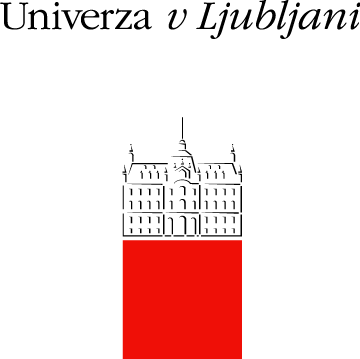 Mail nastavitve za različne odjemalceDatum: 09. 8. 2016Status dokumenta: osnutekVerzija: 1.1Zadnja sprememba: Jaka KebeMicrosoft Outlook 2013Program Outlook podpira tri načine nastavitev za pregledovanje pošte. Microsoft Exchange ServerMicrosoft Exchange Active SyncPOP/IMAP Microsoft Exchange Server (samodejna nastavitev)Zaženemo poštni odjemalec Outlook. Pojavi se nam okno za dodajanje računa.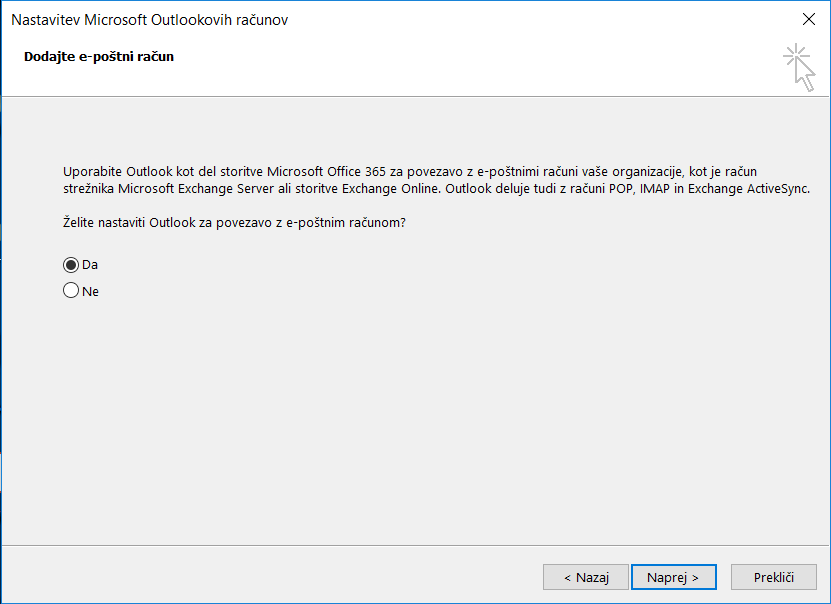 Nadaljujemo z nastavitvijo, kjer se nam poštne nastavitve same dodajo s strežnika.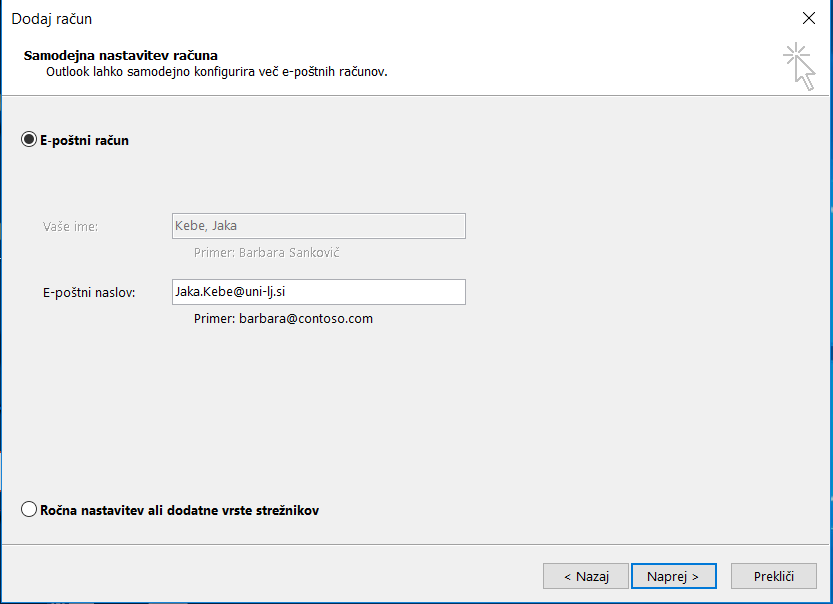 Microsoft Exchange Server (ročna namestitev)pri izbiri storitev izberete »Microsoft Exchange Server ali združljiva storitev«vpišete podatkestrežnik: mail.uni-lj.siuporabniško imeuporabniško ime lahko tudi preverimo 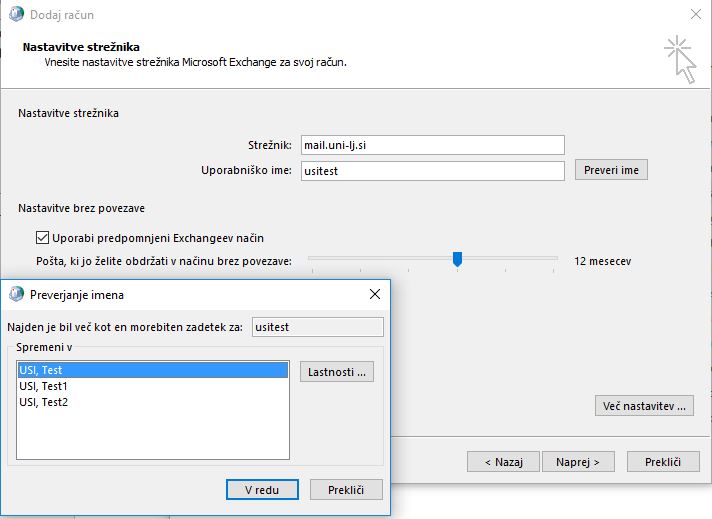 V primeru da poskušamo dodati poštni predal v računalnik, ki ni del domene je potrebno dodati še proxy strežnik»več nastavitev«Izberemo »Vzpostavi povezavo s strežnikom Microsoft Exchange s protokolm http«»Nastavitve proxy strežnika Exchange…«Vpišemo nastavitvehttps://email.uni-lj.siMsstd:email.uni-lj.siIzberemo še ostale nastavitve, kot so na sliki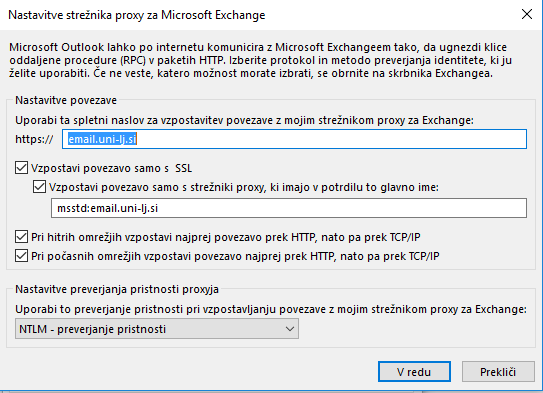 POP/IMAPPOP/IMAP  uporabljamo samo v primerih, ko Exchange način ni možen!!!Če želimo uporabljati način POP ali IMAP moramo izbrati »Ročna nastavitev ali dodatne vrste strežnikov«. Pri uporabi načina POP se vsa pošta prenese s strežnika na lokalni računalnik! IMAP način pošto prikazuje s strežnika, če pošto zbrišemo v svojem poštnem nabiralniku jo zbrišemo tudi na strežniku!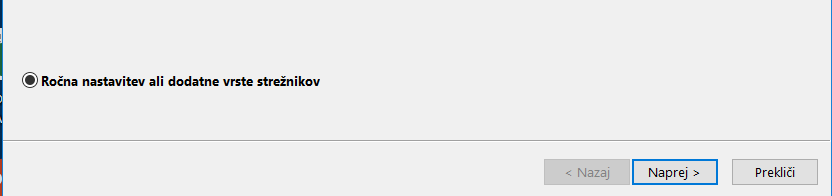 Izberemo »POP ali IMAP« in nadaljujemo postopekVpišemo svoje podatkeVaše imeE-poštni naslovVrsta računa: POP3/IMAP Strežnik za dohodni pošto: pop.uni-lj.siStrežnik za odhodno pošto: mail.uni-lj.siUporabniško imeGeslo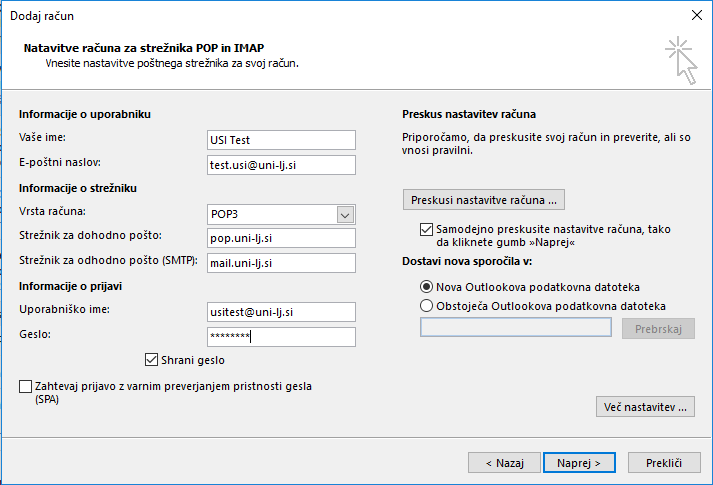 Mac os X Mail aplikacijaV nastavitvah izberemo »internet accounts«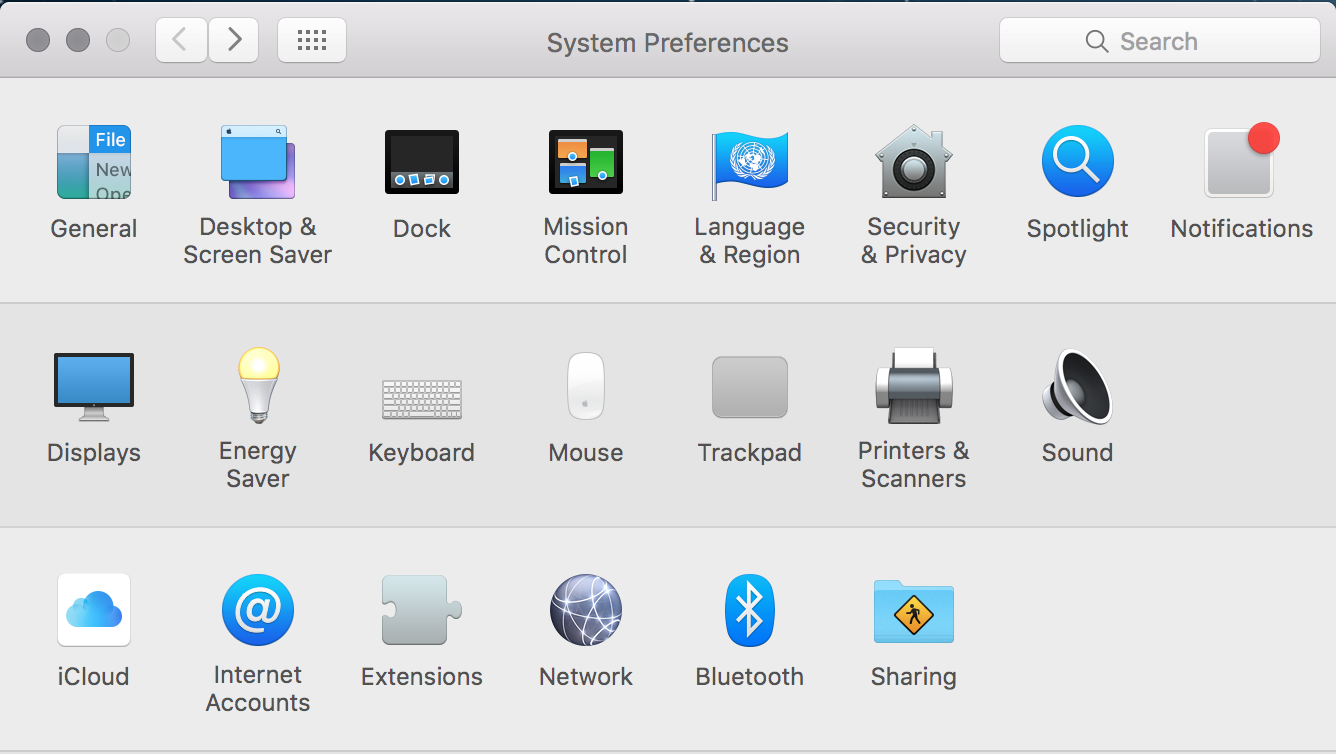 Exchange:Vpišemo svoje podatkeImeE-naslovGeslo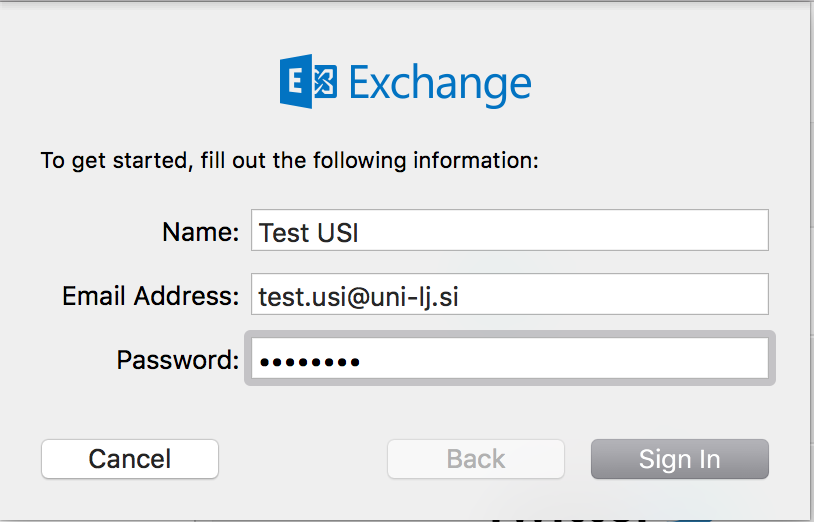 Sistem nas vpraša še po uporabniškem imenu!POP/IMAPNa začetnem zaslonu zberemo »add other Account«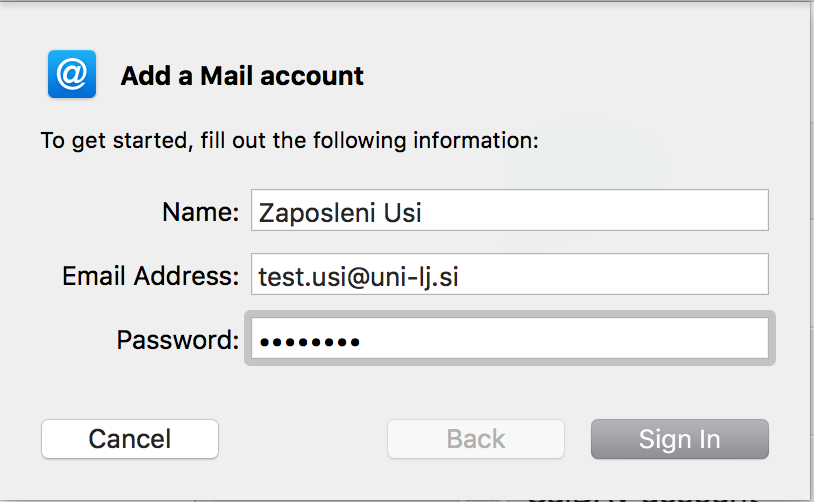 Vpišemo svoje podatkeImeE- naslovGesloIzberemo »sign In«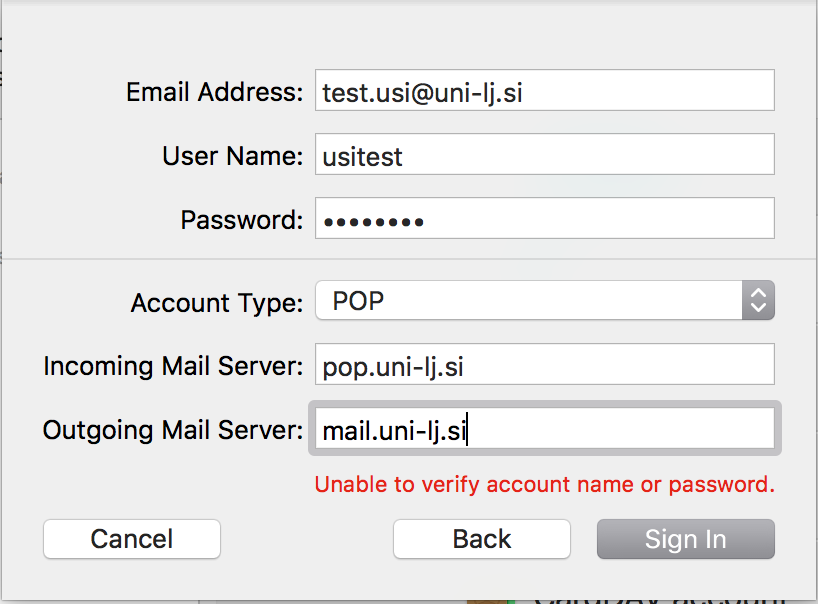 Vpišemo podatkeE-naslovUporabniško imeGesloNačin: POPDohodni strežnik: pop.uni-lj.siOdhodni strežnik: mail.uni-lj.siiPhone mail aplikacijaExchange ActiveSync:Settings – Mail, Contacts, Calenders – »Add Account«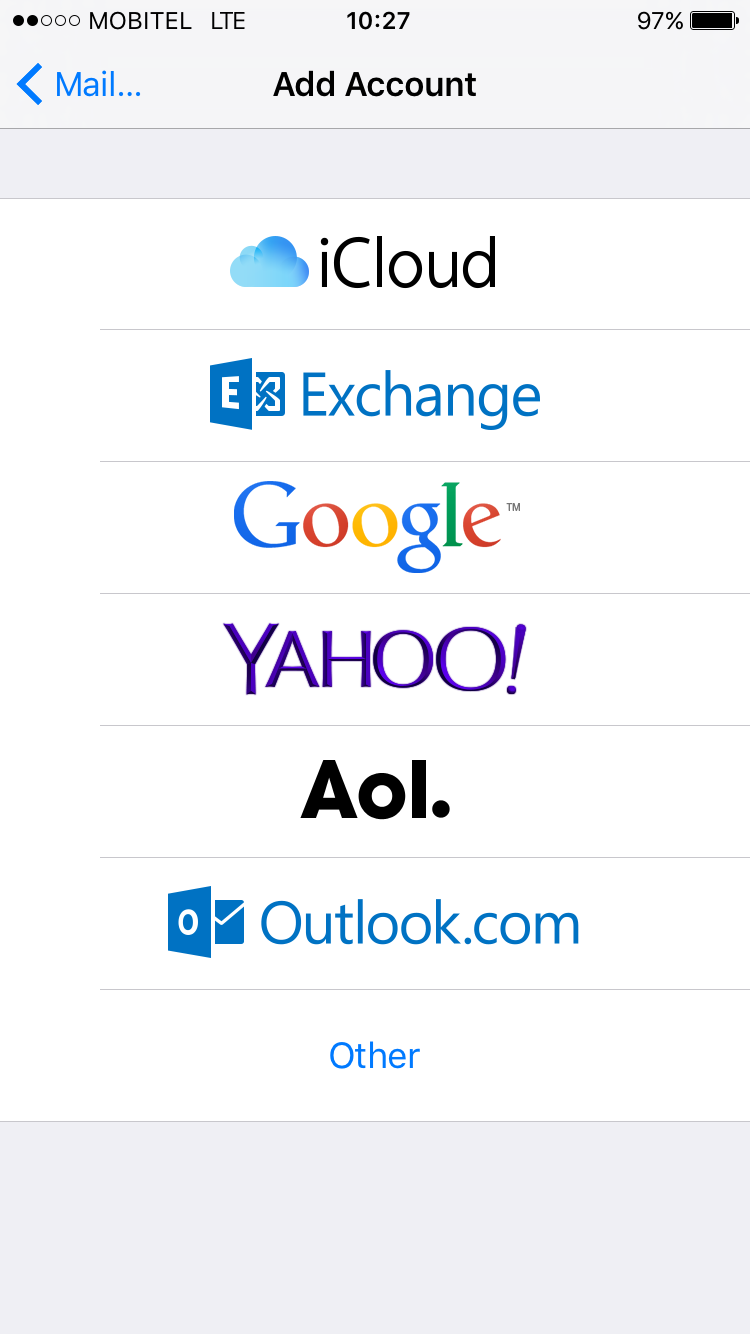 Izberemo »Exchange«Vpišemo e-naslov in gesloV naslednjem koraku vpišemostrežnik email.uni-lj.sidomeno uni-lj.siuporabniško imegeslo v kolikor je prazno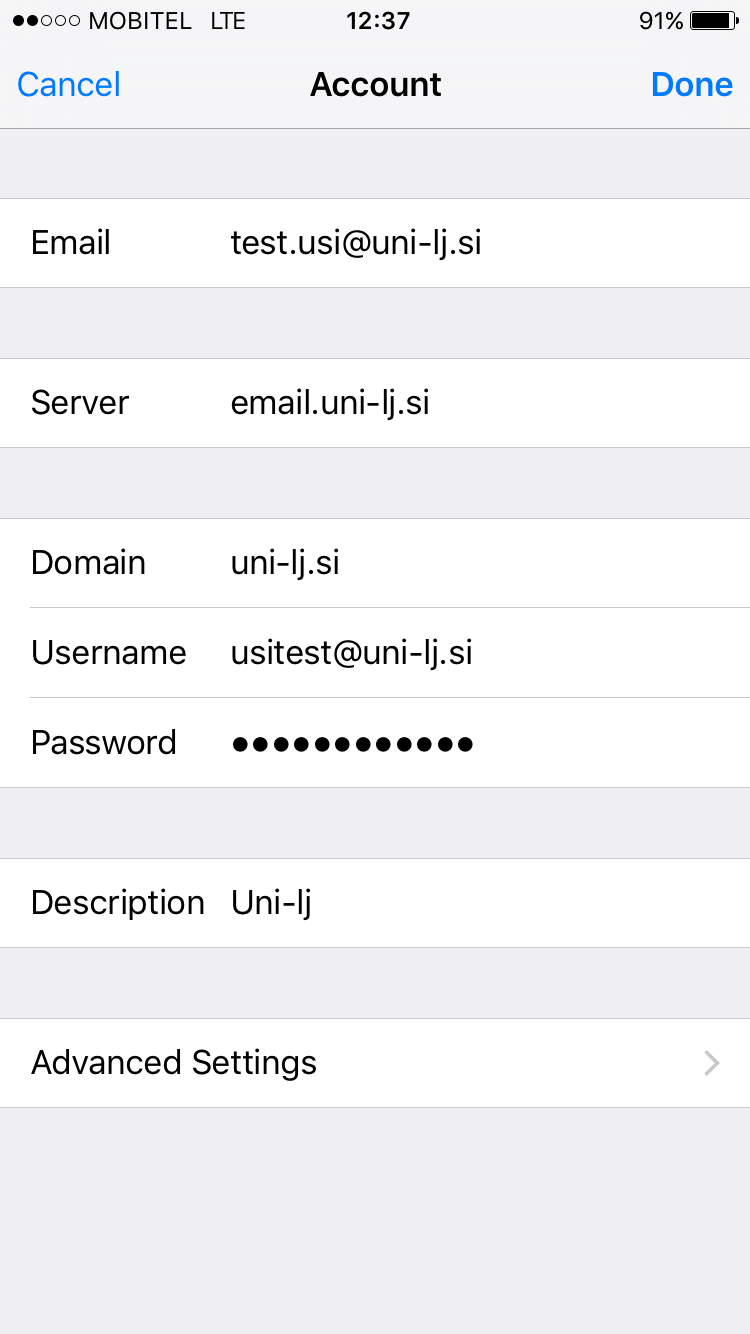 AndroidExchange ActiveSync:settingsaccountskliknemo na + »add«izberemo »exchange«vpišemo nastavitve:domena\uporabniško imevaše geslostrežnik: email.uni-lj.siostale nastavitve pustimo tako kot so!